Как скачать видео с сайта РЭШ без программПервый способ - скачать видеофайл стандартными инструментами браузера.Пример – браузер Яндекс.БраузерВерсия20.3.1.197Открываем страницу с видеофайлом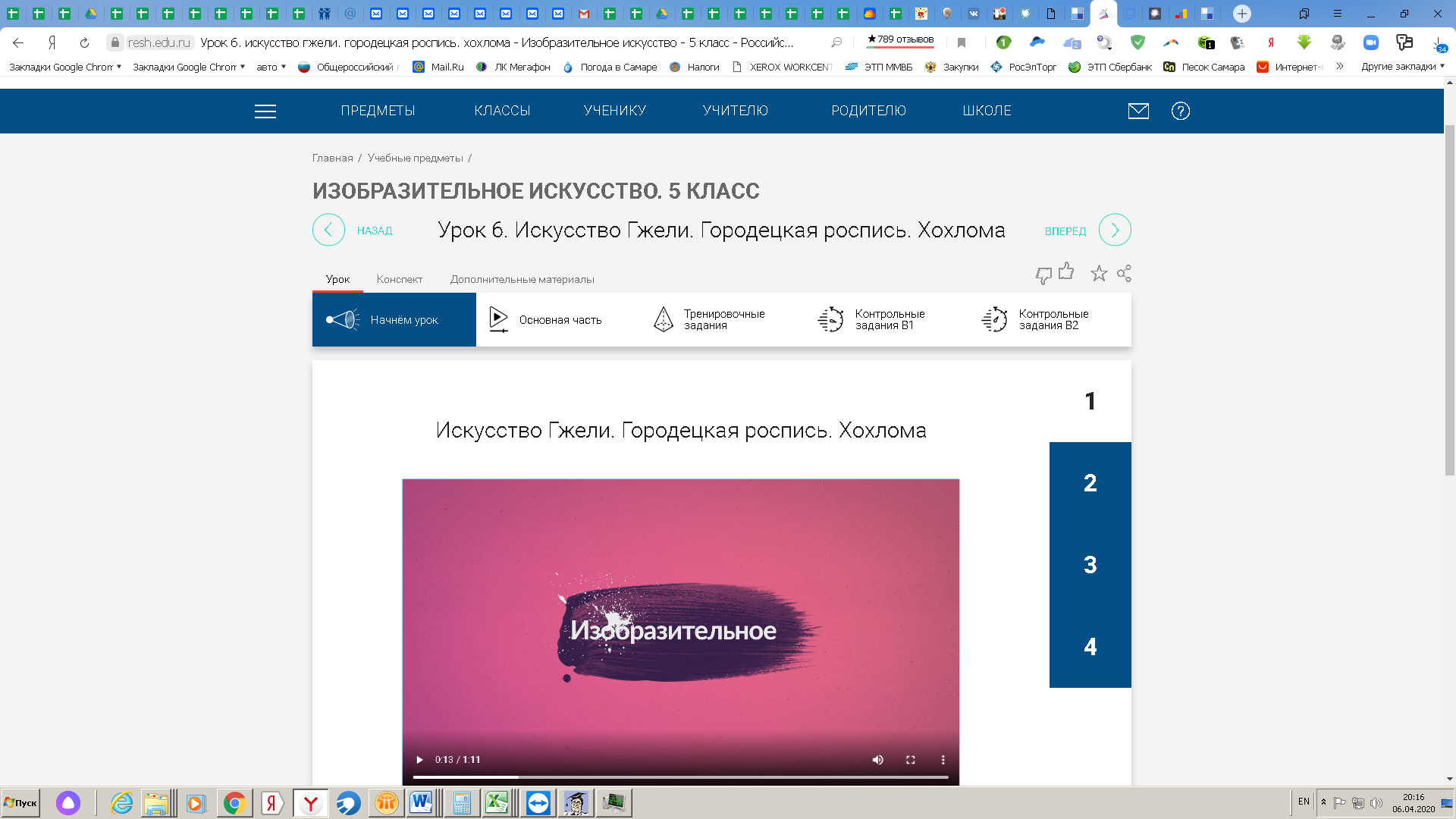 Наводим указатель мышки на картинку с видеофайлом и нажимаем правую клавишу мышки. В открывшемся окне нажимаем «Сохранить видео как..»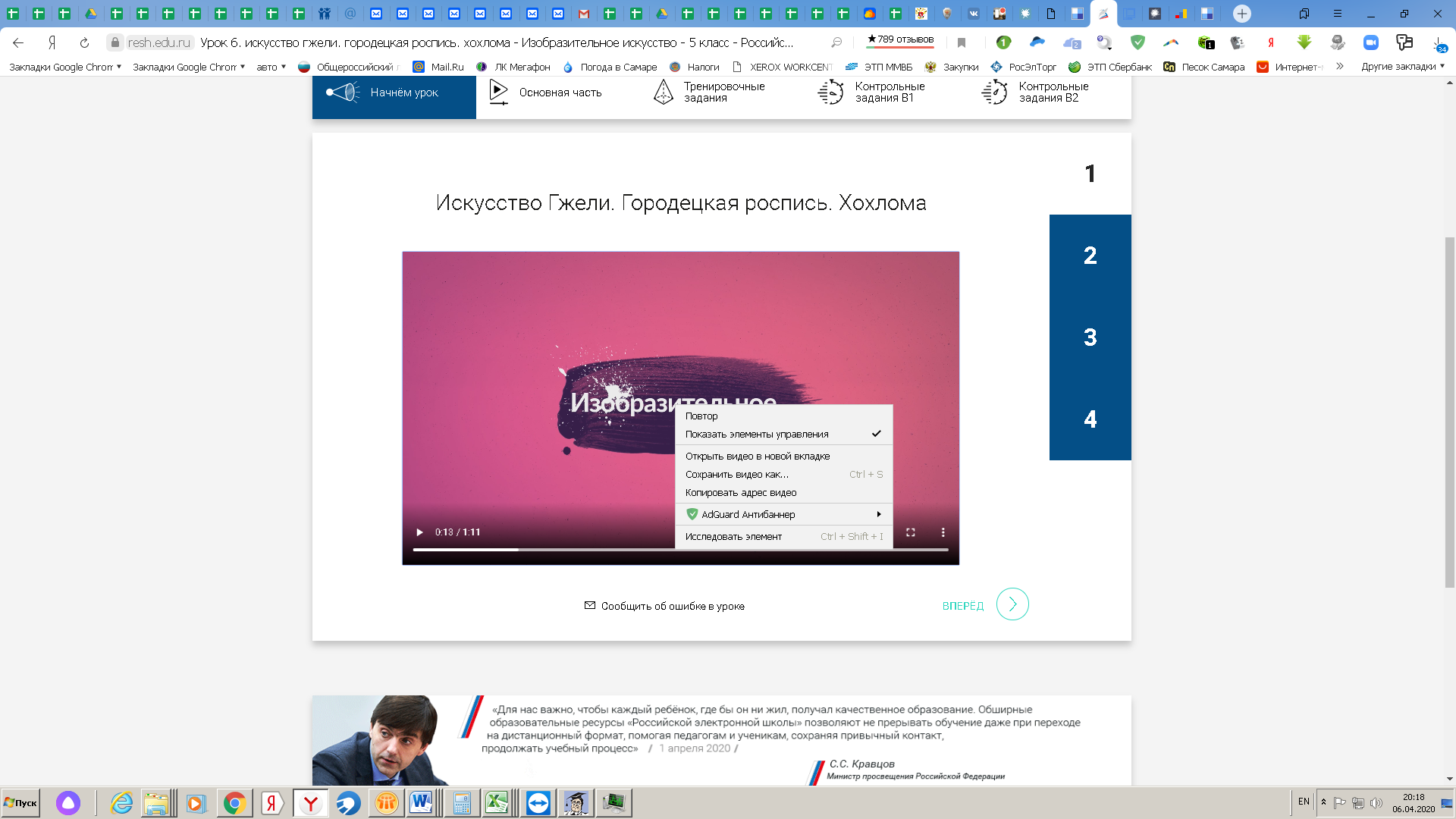 Выбираем место на жестком диске своего компьютера  или на рабочем столе и сохраняем  файл: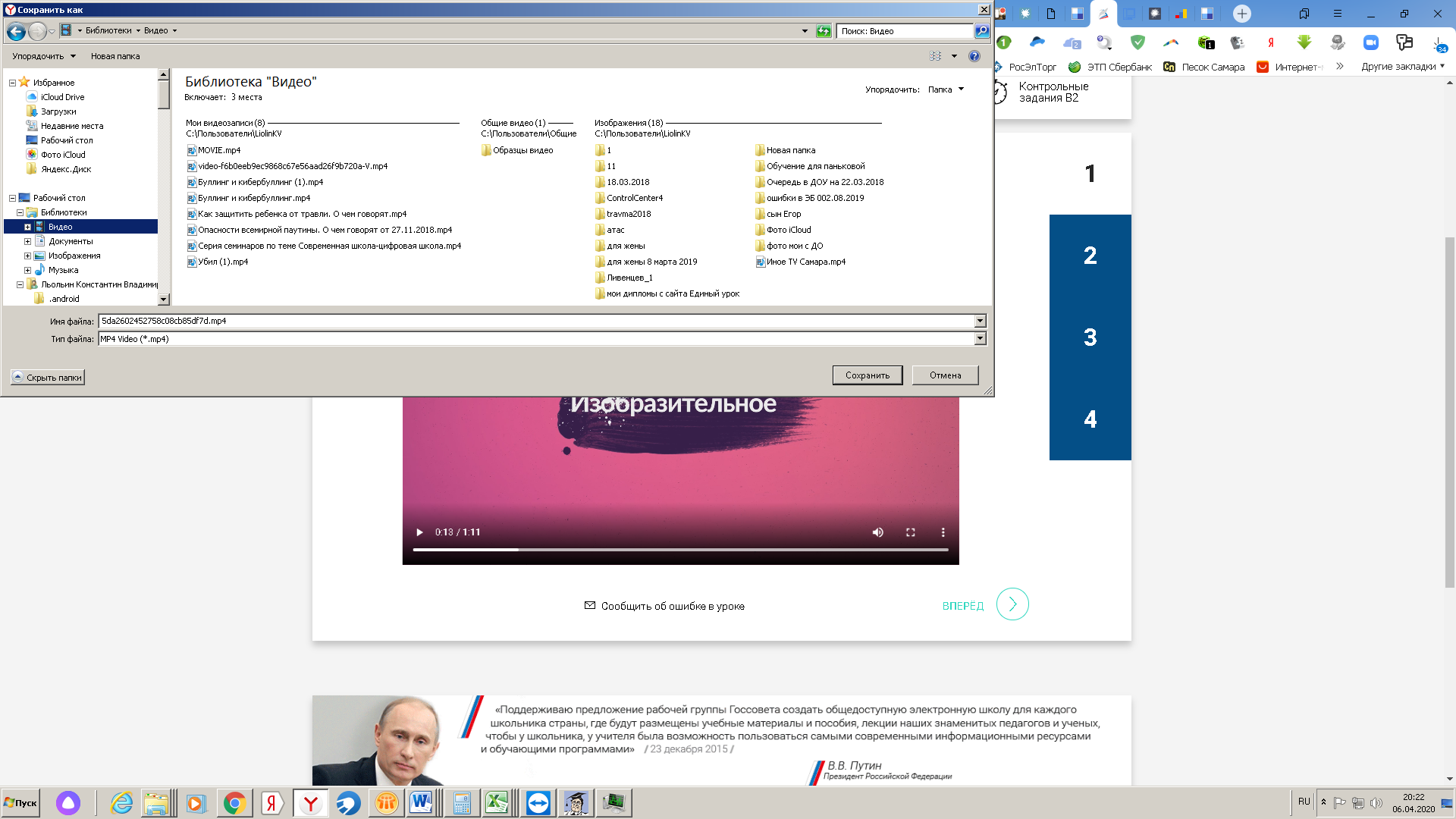 В случае, если не получается скачать видеофайл стандартными инструментами браузера, необходимо воспользоваться вторым способом.В качестве браузера будем использовать GoogleChromeЗагружать видео необходимо посредством инструментов разработчика.Что бы запусти эту панель в браузере GoogleChrome нужно перейти в Меню (1 шаг) затем нажать Дополнительные инструменты (2 шаг)и Инструменты разработчика (3 шаг)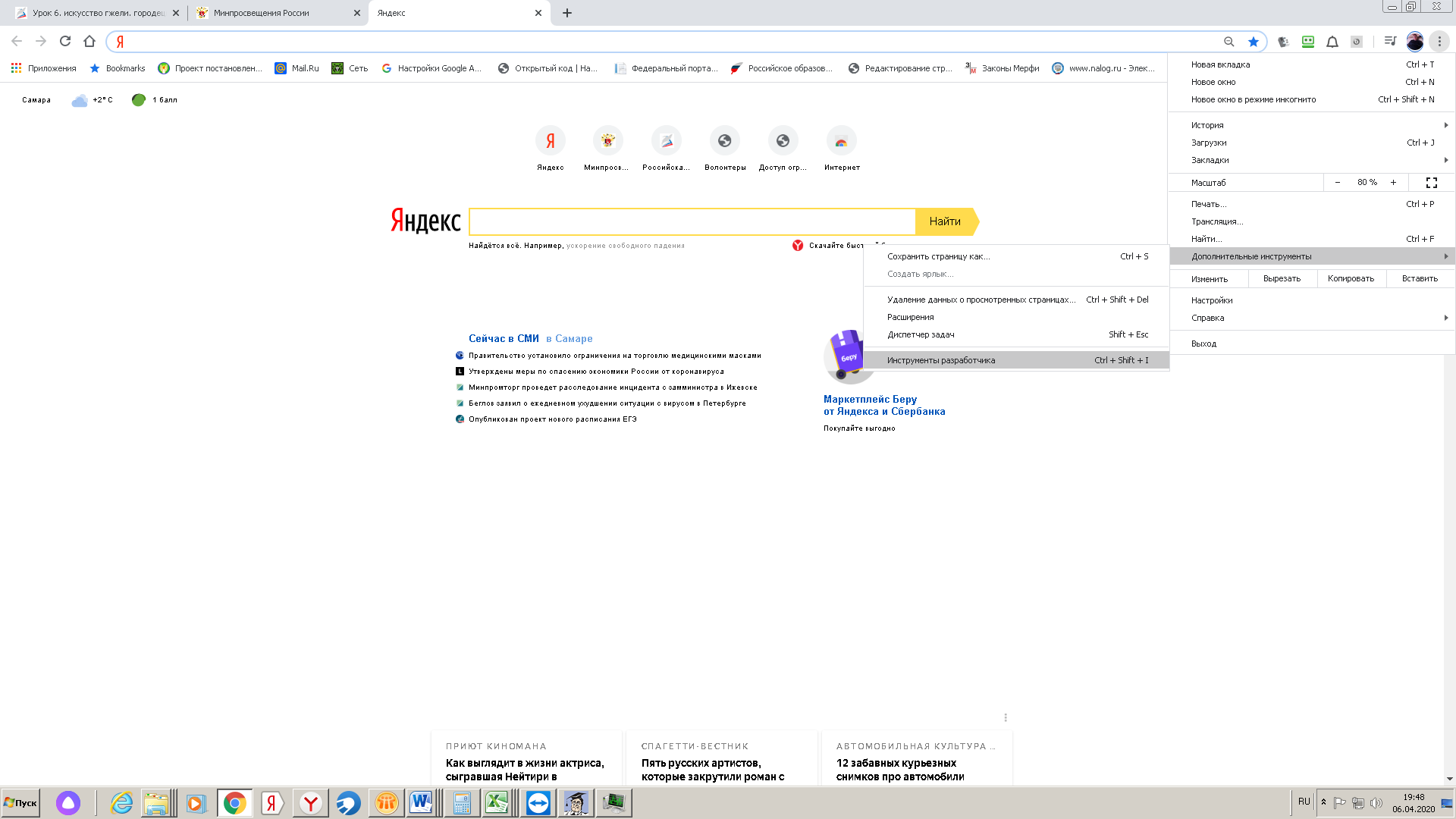 В открывшимся окне как вы видите появились инструменты разработчика, и нам необходимо перейти на вкладку Network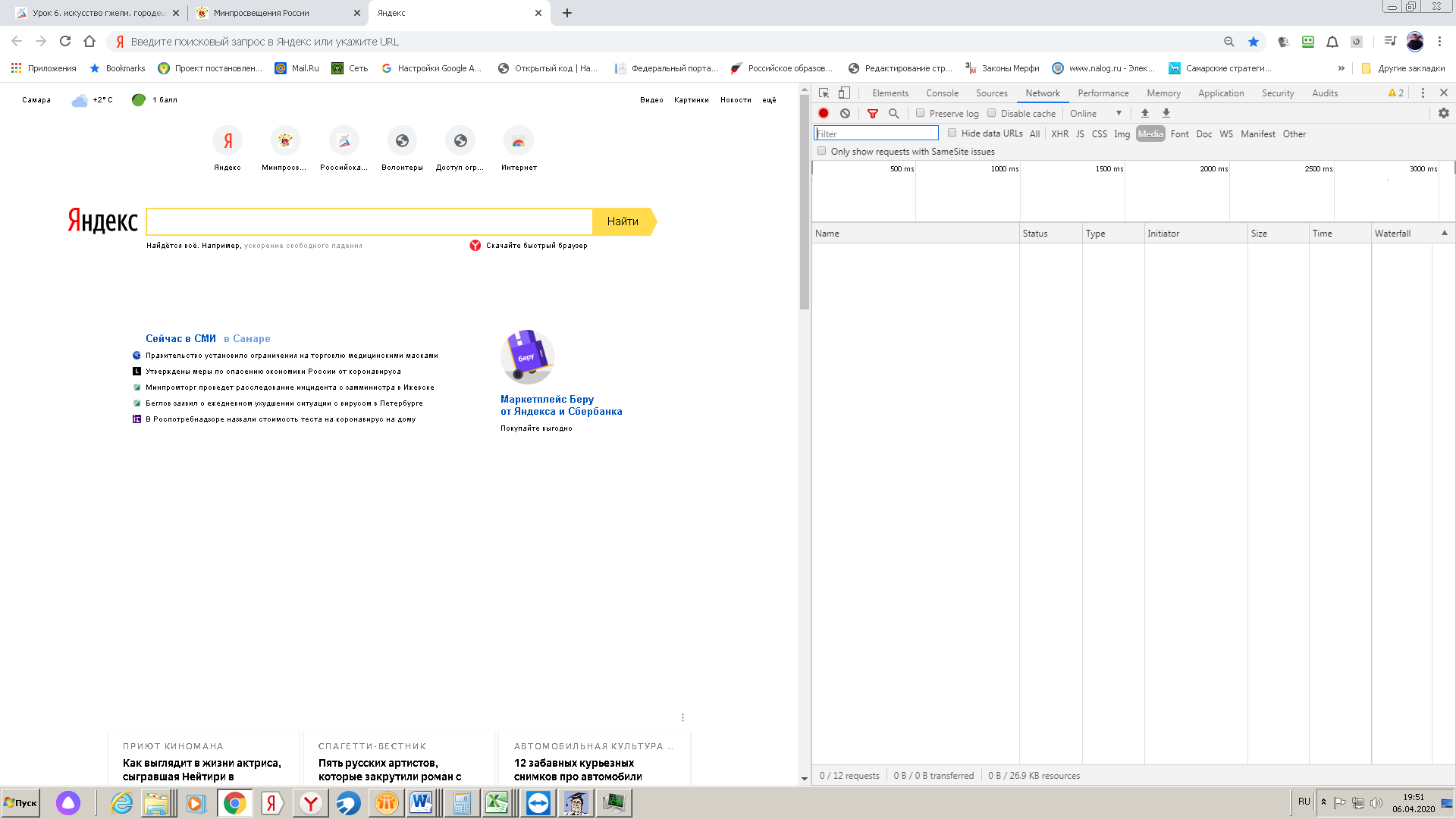 После того как мы перешли мы нажимаем на кнопку Play того видео который хотим скачать, как вы видите на вкладке Network отображаются все запросы, которые были отправлены через браузер.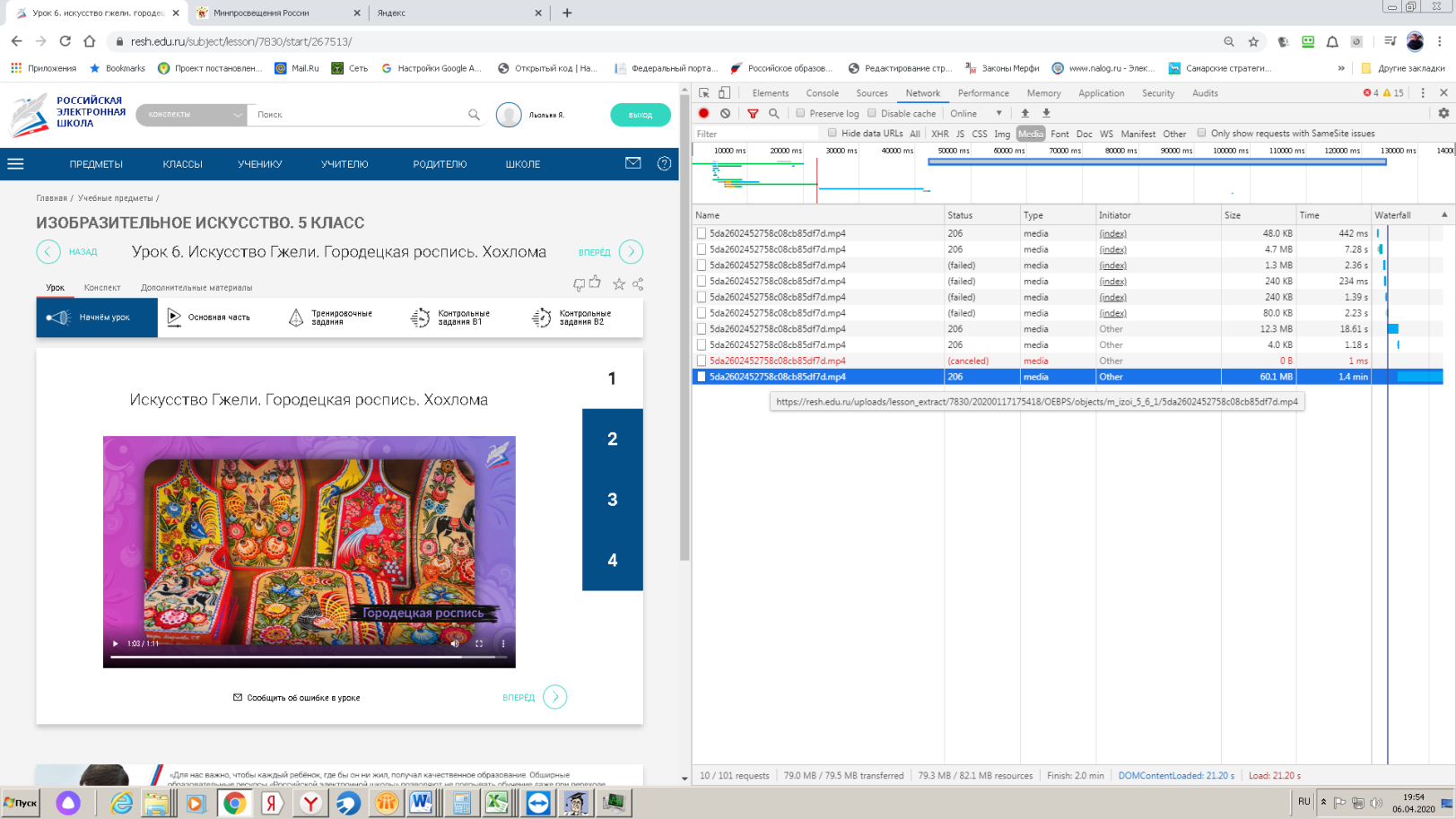 Ищите файл формата MP4или что-то похожее, обычно эти файлы долго загружаются и имеют большой объем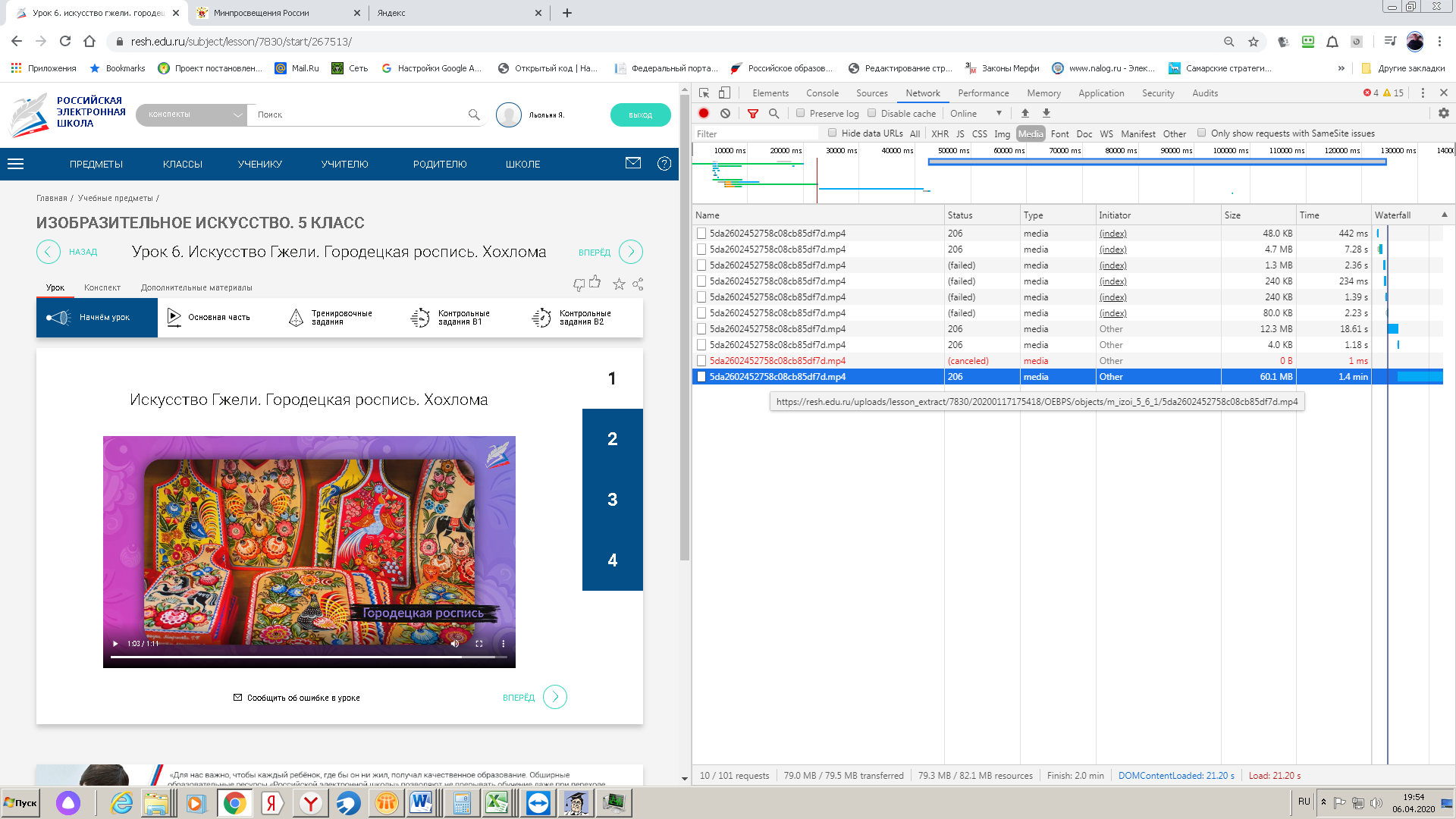 После того как нашли нужный файл жмете по нему правой кнопкой мышии выбираете пункт CopyLinkAddress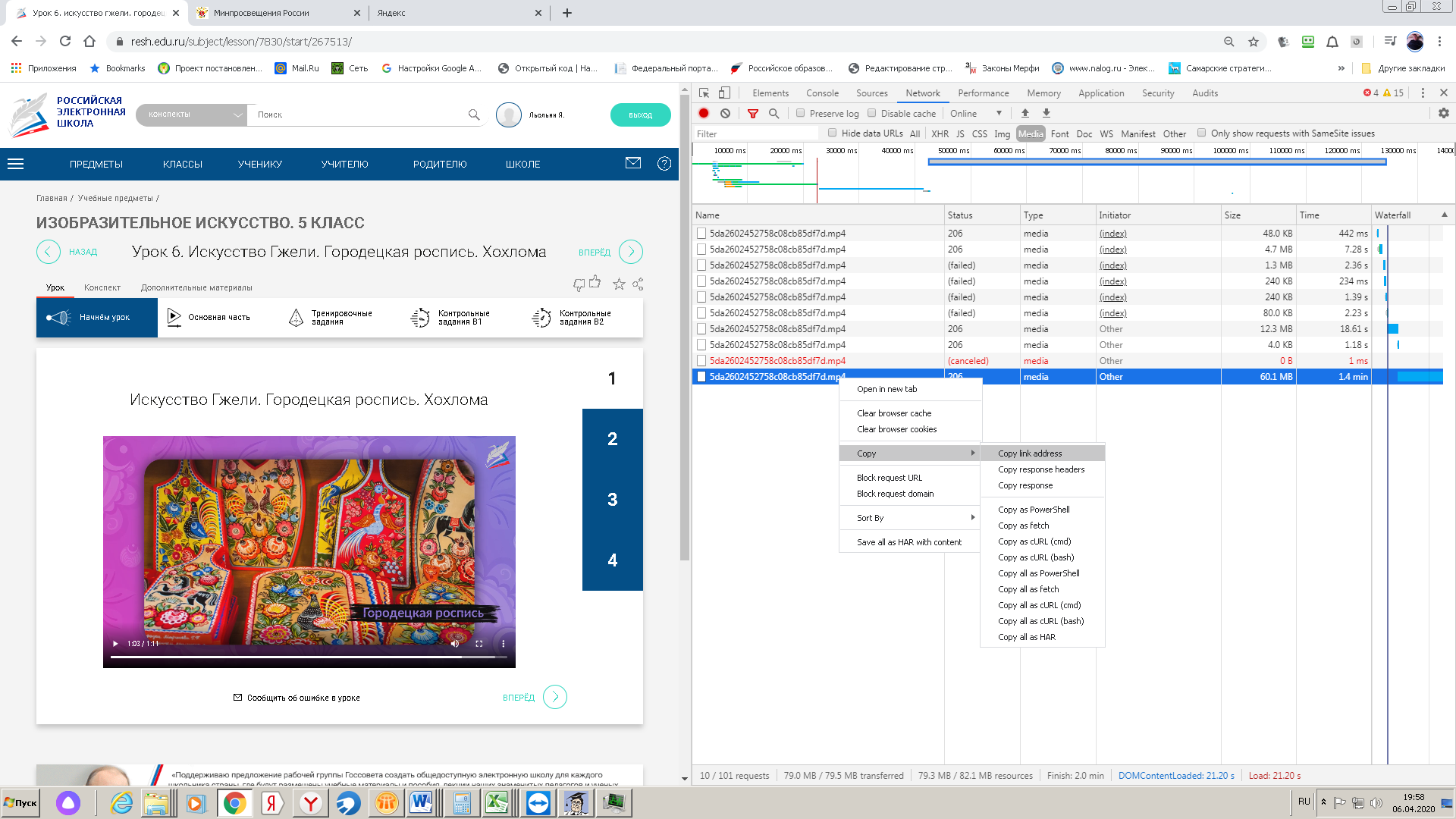 После чего откройте новую вкладку (страницу) в браузере и вставьте ранее скопированную ссылку и нажмите Enter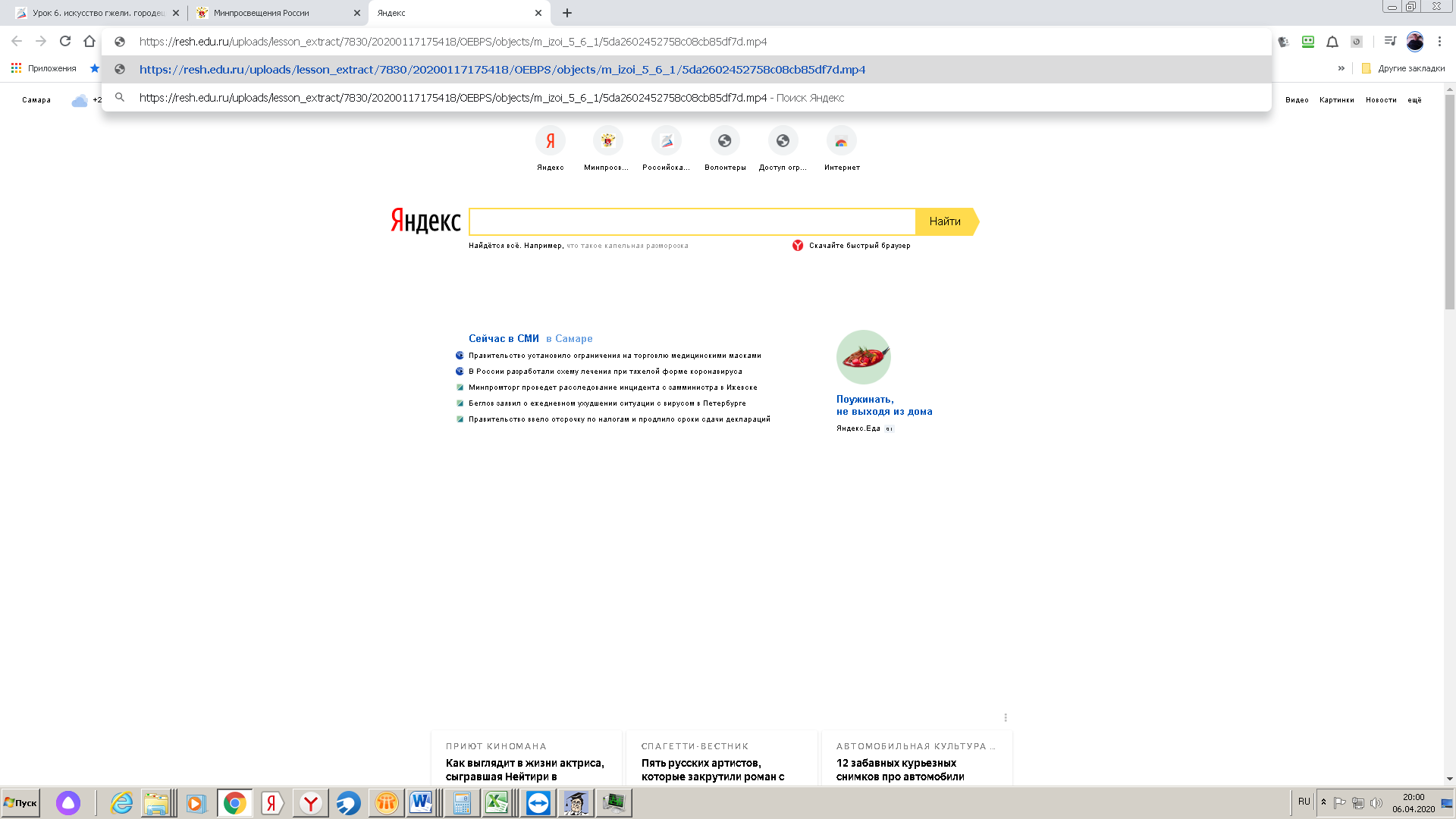 Результат: видеофайл воспроизводится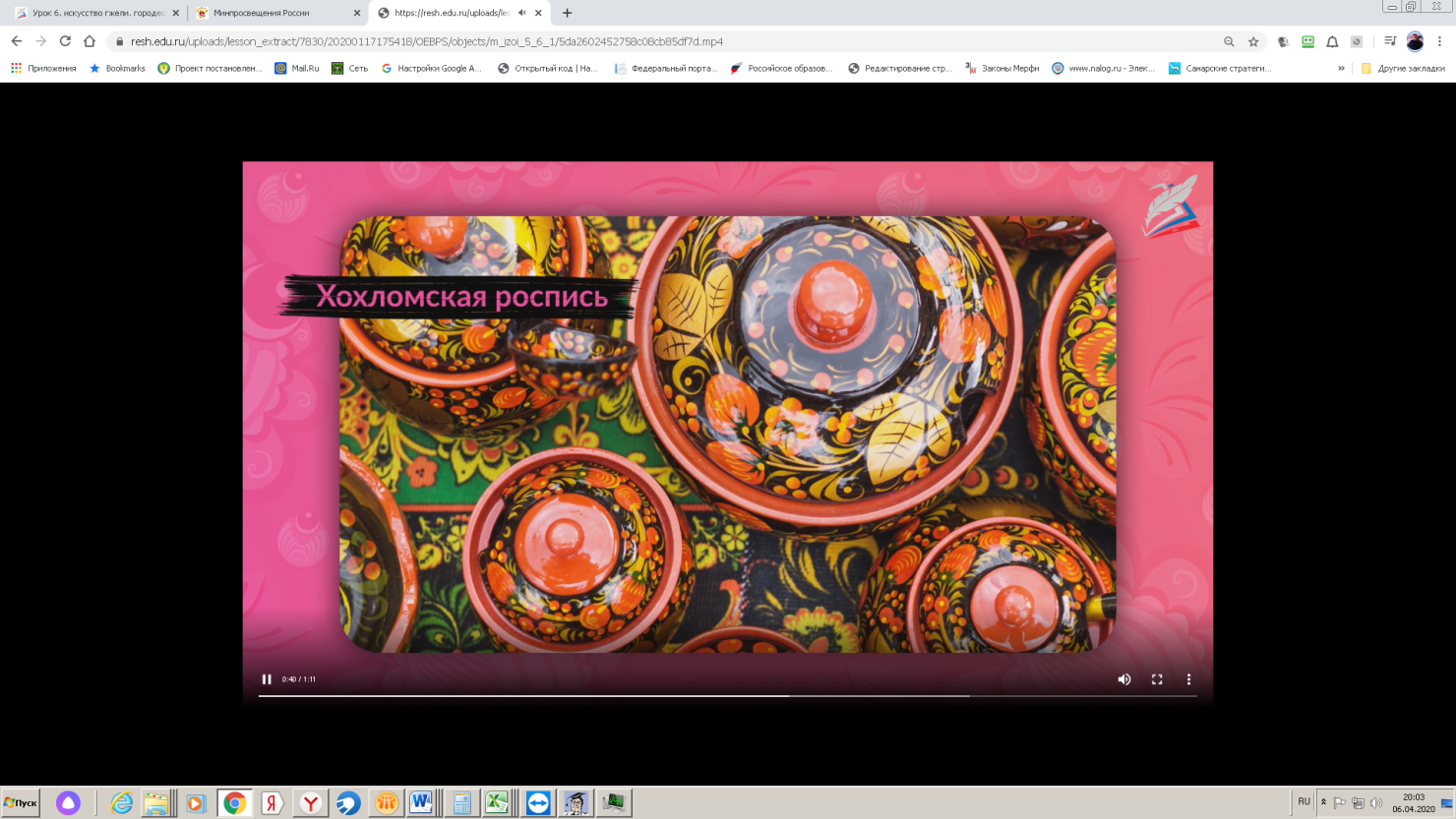 После того как вы нажалиEnter, кликните правой кнопкой по видео и нажмитеСохранить видео как, выберите место на жестком диске своего компьютера  или на рабочем столе и сохраните файл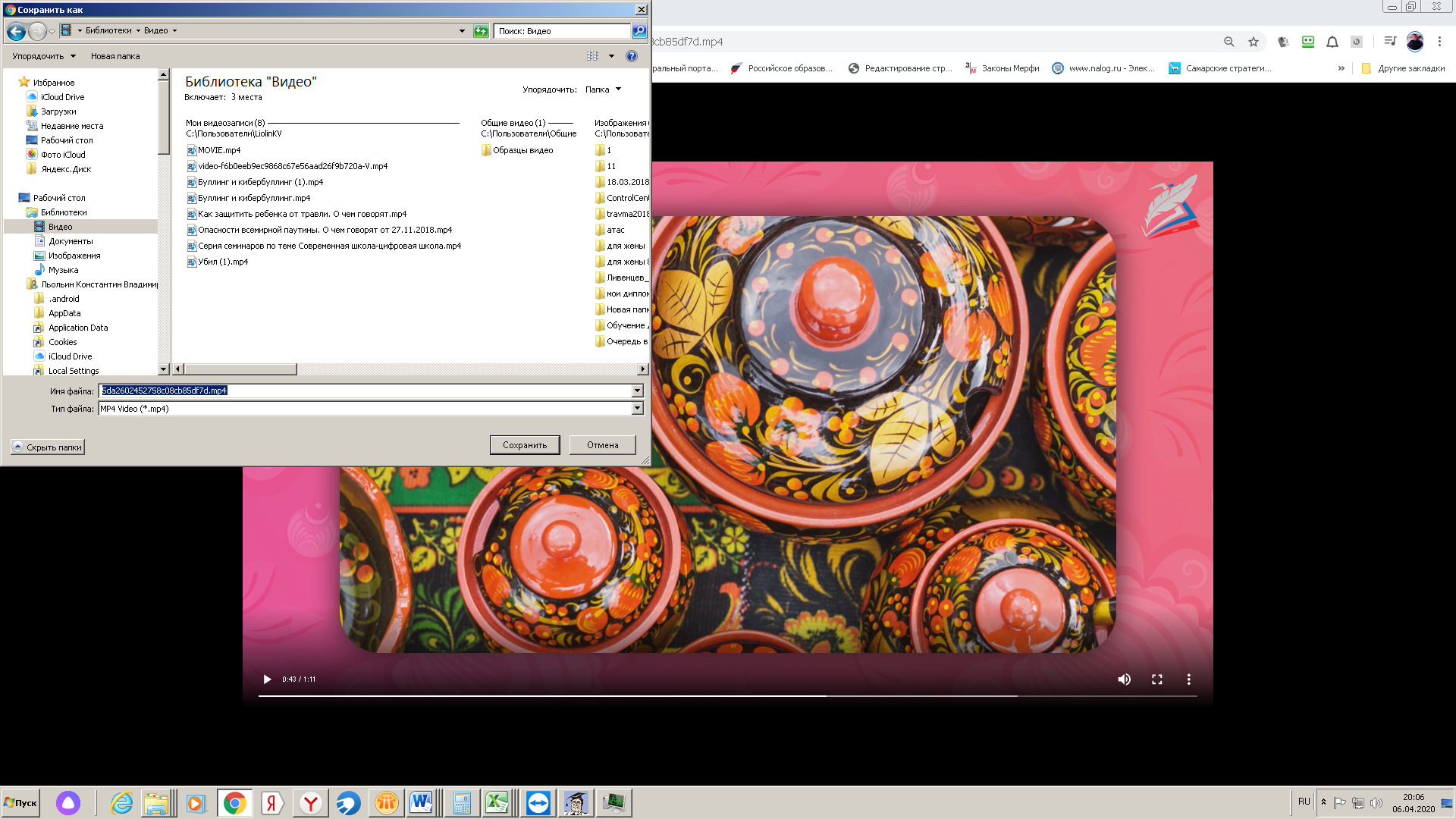 